The Massachusetts United for Puerto Rico Fund Request for Proposal for Relocation Funding Thank you for your time.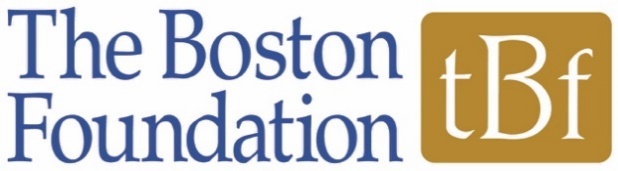 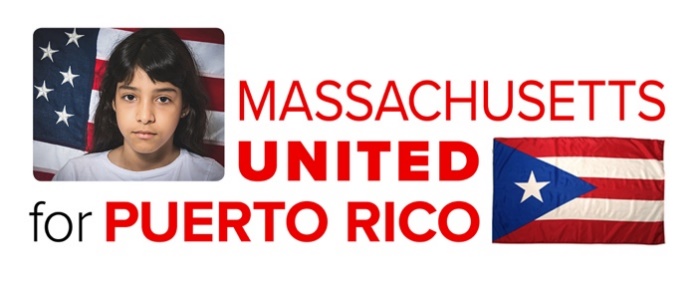 CONTACT INFORMATIONCONTACT INFORMATIONCONTACT INFORMATIONCONTACT INFORMATIONCONTACT INFORMATIONCONTACT INFORMATIONCONTACT INFORMATIONCONTACT INFORMATIONOrganization:       Organization:       Organization:       Organization:       Organization:       Organization:       Organization:       Organization:       Address:       Address:       Address:       Address:       Address:       Address:       Address:       Address:       Executive Director and contact information:        Executive Director and contact information:        Executive Director and contact information:        Executive Director and contact information:        Executive Director and contact information:        Executive Director and contact information:        Executive Director and contact information:        Executive Director and contact information:        Contact for this proposal:       Contact for this proposal:       Contact for this proposal:       Contact for this proposal:       Contact for this proposal:       Contact for this proposal:       Title:       Title:       Phone:       Phone:       Phone:       Email:       Email:       Email:       Email:       Email:       Fax:        Fax:        Fax:        Website:       Website:       Website:       Website:       Website:       ORGANIZATION INFORMATIONORGANIZATION INFORMATIONORGANIZATION INFORMATIONORGANIZATION INFORMATIONORGANIZATION INFORMATIONORGANIZATION INFORMATIONORGANIZATION INFORMATIONORGANIZATION INFORMATIONORGANIZATION INFORMATIONDoes the organization have US IRS 501(c)(3) status?Does the organization have US IRS 501(c)(3) status?Does the organization have US IRS 501(c)(3) status?Does the organization have US IRS 501(c)(3) status?  Yes  Yes  Yes  No  NoIf no, please identify your fiscal agent or US intermediary:       Please attach a letter of agreement from your fiscal agent or intermediary supporting this application. If no, please identify your fiscal agent or US intermediary:       Please attach a letter of agreement from your fiscal agent or intermediary supporting this application. If no, please identify your fiscal agent or US intermediary:       Please attach a letter of agreement from your fiscal agent or intermediary supporting this application. If no, please identify your fiscal agent or US intermediary:       Please attach a letter of agreement from your fiscal agent or intermediary supporting this application. If no, please identify your fiscal agent or US intermediary:       Please attach a letter of agreement from your fiscal agent or intermediary supporting this application. If no, please identify your fiscal agent or US intermediary:       Please attach a letter of agreement from your fiscal agent or intermediary supporting this application. If no, please identify your fiscal agent or US intermediary:       Please attach a letter of agreement from your fiscal agent or intermediary supporting this application. If no, please identify your fiscal agent or US intermediary:       Please attach a letter of agreement from your fiscal agent or intermediary supporting this application. If no, please identify your fiscal agent or US intermediary:       Please attach a letter of agreement from your fiscal agent or intermediary supporting this application. Briefly describe the mission and/or history of your organization in 3-4 sentences.     Briefly describe the mission and/or history of your organization in 3-4 sentences.     Briefly describe the mission and/or history of your organization in 3-4 sentences.     Briefly describe the mission and/or history of your organization in 3-4 sentences.     Briefly describe the mission and/or history of your organization in 3-4 sentences.     Briefly describe the mission and/or history of your organization in 3-4 sentences.     Briefly describe the mission and/or history of your organization in 3-4 sentences.     Briefly describe the mission and/or history of your organization in 3-4 sentences.     Briefly describe the mission and/or history of your organization in 3-4 sentences.     Is your organization Latino led? Is your organization Latino led?   Yes           No  Yes           No  Yes           No  Yes           No  Yes           No  Yes           No  Yes           NoTotal annual budget:       Total annual budget:       Total annual budget:       Total annual budget:       Total annual budget:       Total annual budget:       Total annual budget:       Total annual budget:       Total annual budget:       Total number of staffFull time:       Full time:       Full time:       Part time:       Part time:       Part time:       Part time:       Part time:       Total number of Board members:       Total number of Board members:       Total number of Board members:       Total number of Board members:       Total number of volunteers:       Total number of volunteers:       Total number of volunteers:       Total number of volunteers:       Total number of volunteers:       Have you previously applied for a grant with MUPR?   Yes   No Have you spoken to a committee member before applying?   Yes   No(PLEASE NOTE that it is not necessary to speak with someone before submitting your application.)Have you previously applied for a grant with MUPR?   Yes   No Have you spoken to a committee member before applying?   Yes   No(PLEASE NOTE that it is not necessary to speak with someone before submitting your application.)Have you previously applied for a grant with MUPR?   Yes   No Have you spoken to a committee member before applying?   Yes   No(PLEASE NOTE that it is not necessary to speak with someone before submitting your application.)Have you previously applied for a grant with MUPR?   Yes   No Have you spoken to a committee member before applying?   Yes   No(PLEASE NOTE that it is not necessary to speak with someone before submitting your application.)Have you previously applied for a grant with MUPR?   Yes   No Have you spoken to a committee member before applying?   Yes   No(PLEASE NOTE that it is not necessary to speak with someone before submitting your application.)Have you previously applied for a grant with MUPR?   Yes   No Have you spoken to a committee member before applying?   Yes   No(PLEASE NOTE that it is not necessary to speak with someone before submitting your application.)Have you previously applied for a grant with MUPR?   Yes   No Have you spoken to a committee member before applying?   Yes   No(PLEASE NOTE that it is not necessary to speak with someone before submitting your application.)Have you previously applied for a grant with MUPR?   Yes   No Have you spoken to a committee member before applying?   Yes   No(PLEASE NOTE that it is not necessary to speak with someone before submitting your application.)Have you previously applied for a grant with MUPR?   Yes   No Have you spoken to a committee member before applying?   Yes   No(PLEASE NOTE that it is not necessary to speak with someone before submitting your application.)PROJECT INFORMATIONPROJECT INFORMATIONPROJECT INFORMATIONPROJECT INFORMATIONPROJECT INFORMATIONPROJECT INFORMATIONPROJECT INFORMATIONPROJECT INFORMATIONPROJECT INFORMATIONProject name:            Project name:            Project name:            Project name:            Project name:            Project location: Western MA  Central Ma Greater Boston  New Bedford    OtherProject location: Western MA  Central Ma Greater Boston  New Bedford    OtherProject location: Western MA  Central Ma Greater Boston  New Bedford    OtherProject location: Western MA  Central Ma Greater Boston  New Bedford    OtherRelocation project type:      Advocacy  Housing  Health/Mental Health  Workforce/Employment                             Transportation  School  Food Assistance  Resource Center                          Other           Relocation project type:      Advocacy  Housing  Health/Mental Health  Workforce/Employment                             Transportation  School  Food Assistance  Resource Center                          Other           Relocation project type:      Advocacy  Housing  Health/Mental Health  Workforce/Employment                             Transportation  School  Food Assistance  Resource Center                          Other           Relocation project type:      Advocacy  Housing  Health/Mental Health  Workforce/Employment                             Transportation  School  Food Assistance  Resource Center                          Other           Relocation project type:      Advocacy  Housing  Health/Mental Health  Workforce/Employment                             Transportation  School  Food Assistance  Resource Center                          Other           Relocation project type:      Advocacy  Housing  Health/Mental Health  Workforce/Employment                             Transportation  School  Food Assistance  Resource Center                          Other           Relocation project type:      Advocacy  Housing  Health/Mental Health  Workforce/Employment                             Transportation  School  Food Assistance  Resource Center                          Other           Relocation project type:      Advocacy  Housing  Health/Mental Health  Workforce/Employment                             Transportation  School  Food Assistance  Resource Center                          Other           Relocation project type:      Advocacy  Housing  Health/Mental Health  Workforce/Employment                             Transportation  School  Food Assistance  Resource Center                          Other           Are you collaborating with other entities? Please check all that apply:    Direct Service organizations  Public agencies (please specify in question 5 below)  Schools/school districts   Organizations providing food assistance  Housing organizations   Health service organizations  Workforce/Employment organizations                            Transportation Services  Other           Are you collaborating with other entities? Please check all that apply:    Direct Service organizations  Public agencies (please specify in question 5 below)  Schools/school districts   Organizations providing food assistance  Housing organizations   Health service organizations  Workforce/Employment organizations                            Transportation Services  Other           Are you collaborating with other entities? Please check all that apply:    Direct Service organizations  Public agencies (please specify in question 5 below)  Schools/school districts   Organizations providing food assistance  Housing organizations   Health service organizations  Workforce/Employment organizations                            Transportation Services  Other           Are you collaborating with other entities? Please check all that apply:    Direct Service organizations  Public agencies (please specify in question 5 below)  Schools/school districts   Organizations providing food assistance  Housing organizations   Health service organizations  Workforce/Employment organizations                            Transportation Services  Other           Are you collaborating with other entities? Please check all that apply:    Direct Service organizations  Public agencies (please specify in question 5 below)  Schools/school districts   Organizations providing food assistance  Housing organizations   Health service organizations  Workforce/Employment organizations                            Transportation Services  Other           Are you collaborating with other entities? Please check all that apply:    Direct Service organizations  Public agencies (please specify in question 5 below)  Schools/school districts   Organizations providing food assistance  Housing organizations   Health service organizations  Workforce/Employment organizations                            Transportation Services  Other           Are you collaborating with other entities? Please check all that apply:    Direct Service organizations  Public agencies (please specify in question 5 below)  Schools/school districts   Organizations providing food assistance  Housing organizations   Health service organizations  Workforce/Employment organizations                            Transportation Services  Other           Are you collaborating with other entities? Please check all that apply:    Direct Service organizations  Public agencies (please specify in question 5 below)  Schools/school districts   Organizations providing food assistance  Housing organizations   Health service organizations  Workforce/Employment organizations                            Transportation Services  Other           Are you collaborating with other entities? Please check all that apply:    Direct Service organizations  Public agencies (please specify in question 5 below)  Schools/school districts   Organizations providing food assistance  Housing organizations   Health service organizations  Workforce/Employment organizations                            Transportation Services  Other           Amount requested:         Total Project budget      	(Range: $20,000-$50,000) Amount requested:         Total Project budget      	(Range: $20,000-$50,000) Amount requested:         Total Project budget      	(Range: $20,000-$50,000) Amount requested:         Total Project budget      	(Range: $20,000-$50,000) Amount requested:         Total Project budget      	(Range: $20,000-$50,000) Amount requested:         Total Project budget      	(Range: $20,000-$50,000) Amount requested:         Total Project budget      	(Range: $20,000-$50,000) Amount requested:         Total Project budget      	(Range: $20,000-$50,000) Amount requested:         Total Project budget      	(Range: $20,000-$50,000) How many Puerto Rican evacuees are you serving currently?       Did these numbers change since September 2017? If so, please describe.      How many Puerto Rican evacuees are you serving currently?       Did these numbers change since September 2017? If so, please describe.      How many Puerto Rican evacuees are you serving currently?       Did these numbers change since September 2017? If so, please describe.      How many Puerto Rican evacuees are you serving currently?       Did these numbers change since September 2017? If so, please describe.      How many Puerto Rican evacuees are you serving currently?       Did these numbers change since September 2017? If so, please describe.      How many Puerto Rican evacuees are you serving currently?       Did these numbers change since September 2017? If so, please describe.      How many Puerto Rican evacuees are you serving currently?       Did these numbers change since September 2017? If so, please describe.      How many Puerto Rican evacuees are you serving currently?       Did these numbers change since September 2017? If so, please describe.      How many Puerto Rican evacuees are you serving currently?       Did these numbers change since September 2017? If so, please describe.      How are you currently assisting evacuees?       How are you currently assisting evacuees?       How are you currently assisting evacuees?       How are you currently assisting evacuees?       How are you currently assisting evacuees?       How are you currently assisting evacuees?       How are you currently assisting evacuees?       How are you currently assisting evacuees?       How are you currently assisting evacuees?       Has your organization historically provided services to the Puerto Rican community in your area? If so, how? Please describe your project and expected outcomes. (Timelines, pending funding requests and/or other sources of funding)How will this grant help your project achieve its goals? Is this a project you have done before? If so, how is your current project similar or different? Please describe your collaboration with key partners in relation to this project.Do you have the capacity to document your history in serving evacuees from Puerto Rico? (e.g. data, family needs information, or school enrollment)Is there anything not covered in this RFP that you would like us to know?Has your organization historically provided services to the Puerto Rican community in your area? If so, how? Please describe your project and expected outcomes. (Timelines, pending funding requests and/or other sources of funding)How will this grant help your project achieve its goals? Is this a project you have done before? If so, how is your current project similar or different? Please describe your collaboration with key partners in relation to this project.Do you have the capacity to document your history in serving evacuees from Puerto Rico? (e.g. data, family needs information, or school enrollment)Is there anything not covered in this RFP that you would like us to know?Has your organization historically provided services to the Puerto Rican community in your area? If so, how? Please describe your project and expected outcomes. (Timelines, pending funding requests and/or other sources of funding)How will this grant help your project achieve its goals? Is this a project you have done before? If so, how is your current project similar or different? Please describe your collaboration with key partners in relation to this project.Do you have the capacity to document your history in serving evacuees from Puerto Rico? (e.g. data, family needs information, or school enrollment)Is there anything not covered in this RFP that you would like us to know?Has your organization historically provided services to the Puerto Rican community in your area? If so, how? Please describe your project and expected outcomes. (Timelines, pending funding requests and/or other sources of funding)How will this grant help your project achieve its goals? Is this a project you have done before? If so, how is your current project similar or different? Please describe your collaboration with key partners in relation to this project.Do you have the capacity to document your history in serving evacuees from Puerto Rico? (e.g. data, family needs information, or school enrollment)Is there anything not covered in this RFP that you would like us to know?Has your organization historically provided services to the Puerto Rican community in your area? If so, how? Please describe your project and expected outcomes. (Timelines, pending funding requests and/or other sources of funding)How will this grant help your project achieve its goals? Is this a project you have done before? If so, how is your current project similar or different? Please describe your collaboration with key partners in relation to this project.Do you have the capacity to document your history in serving evacuees from Puerto Rico? (e.g. data, family needs information, or school enrollment)Is there anything not covered in this RFP that you would like us to know?Has your organization historically provided services to the Puerto Rican community in your area? If so, how? Please describe your project and expected outcomes. (Timelines, pending funding requests and/or other sources of funding)How will this grant help your project achieve its goals? Is this a project you have done before? If so, how is your current project similar or different? Please describe your collaboration with key partners in relation to this project.Do you have the capacity to document your history in serving evacuees from Puerto Rico? (e.g. data, family needs information, or school enrollment)Is there anything not covered in this RFP that you would like us to know?Has your organization historically provided services to the Puerto Rican community in your area? If so, how? Please describe your project and expected outcomes. (Timelines, pending funding requests and/or other sources of funding)How will this grant help your project achieve its goals? Is this a project you have done before? If so, how is your current project similar or different? Please describe your collaboration with key partners in relation to this project.Do you have the capacity to document your history in serving evacuees from Puerto Rico? (e.g. data, family needs information, or school enrollment)Is there anything not covered in this RFP that you would like us to know?Has your organization historically provided services to the Puerto Rican community in your area? If so, how? Please describe your project and expected outcomes. (Timelines, pending funding requests and/or other sources of funding)How will this grant help your project achieve its goals? Is this a project you have done before? If so, how is your current project similar or different? Please describe your collaboration with key partners in relation to this project.Do you have the capacity to document your history in serving evacuees from Puerto Rico? (e.g. data, family needs information, or school enrollment)Is there anything not covered in this RFP that you would like us to know?Has your organization historically provided services to the Puerto Rican community in your area? If so, how? Please describe your project and expected outcomes. (Timelines, pending funding requests and/or other sources of funding)How will this grant help your project achieve its goals? Is this a project you have done before? If so, how is your current project similar or different? Please describe your collaboration with key partners in relation to this project.Do you have the capacity to document your history in serving evacuees from Puerto Rico? (e.g. data, family needs information, or school enrollment)Is there anything not covered in this RFP that you would like us to know?